Ahnentafel Bessy von Augustin (erstellt mit Breeder Software)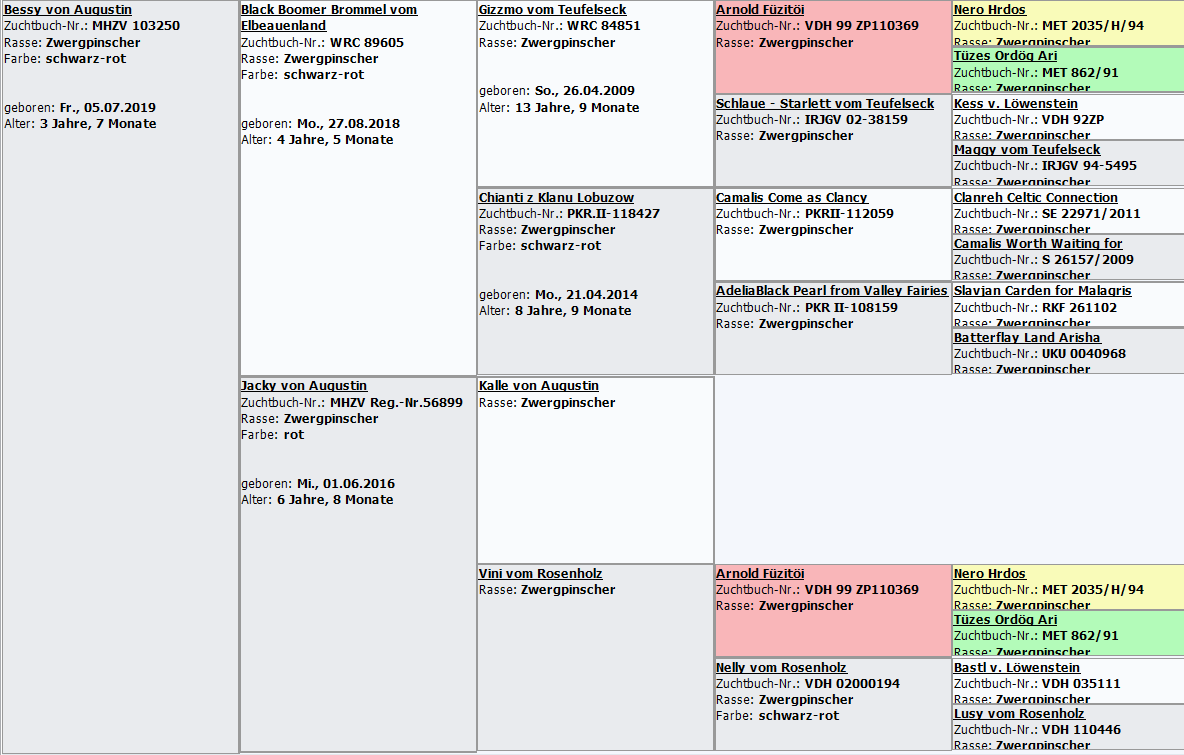 